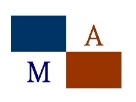 M A Group - Management and Accounting ProfessionalSupplement Sheet of Director- (Corporation)Please provide the copy of Certificate of Incorporation of the Corporation.Please provide the passport copy and residential address proof of each shareholder and director of the Corporation.Corporate Director Corporate DirectorCompany NameCompany No.Place of IncorporationDate of IncorporationRegistered office addressContact personTelephone no.Email addressCompany NameCompany No.Place of IncorporationDate of IncorporationRegistered office addressContact personTelephone no.Email address